Государственное бюджетное профессиональное
образовательное учреждение
«Нижегородское музыкальное училище (колледж)
им. М.А. Балакирева» -
«Школа креативных индустрий»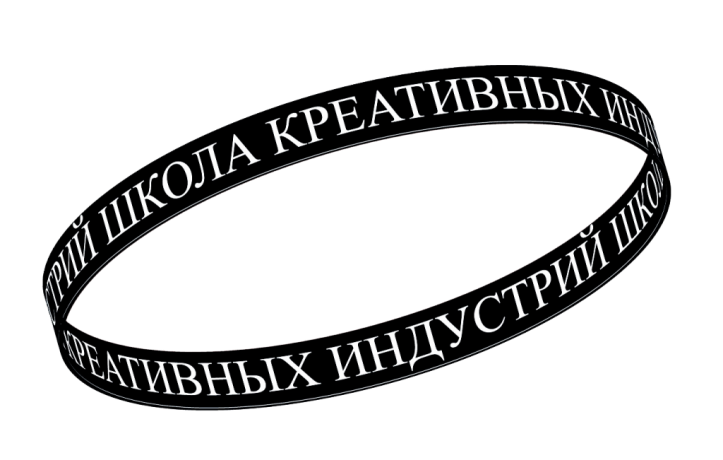 РАБОЧАЯ ПРОГРАММА
ВИДЕОПРОИЗВОДСТВО
Дисциплина по выбору. 2 год обучения
Дополнительной общеобразовательной общеразвивающей 
программы «Креативные индустрии»Нижний Новгород2023 годОсобенности организации образовательного процесса Особенностью образовательного процесса является комплексность и многообразие направлений деятельности учащихся, масштабность педагогических целей и задач. Образовательный процесс организован преимущественно на интерактивных формах проведения занятий: все обучающиеся оказываются вовлеченными в процесс познания, они имеют возможность понимать и рефлексировать по поводу того, что они знают и думают, – это способствует формированию высокого уровня эмоционального единения обучающихся. В ходе диалогового обучения обучающиеся учатся критически мыслить, решать сложные проблемы на основе анализа обстоятельств и соответствующей информации (кейсов), взвешивать альтернативные мнения, принимать продуманные решения, участвовать в дискуссиях, общаться с другими людьми. Для этого включаются эффективных форм работы: индивидуальная, парная и групповая работа, игровые, проблемно-обучающие ситуации, проектная деятельность, работа с различными источниками информации, творческая работа, использование информационно-коммуникационных технологий. Такой подход дает возможность учащимся применять на практике полученные теоретические знания и приобретать ценные умения. Задачи Обучающие: 
- изучить историю возникновения кинематографа и эволюцию видеопроизводства; 
- изучить типологии и жанры видео; 
- освоить различные техники и основные правила видеосъемки; 
- освоить базовые инструменты видеомонтажа; 
- освоить работу с разными форматами видеофайлов; 
- освоить навыки работы с различным основным и вспомогательным оборудованием: камеры, объективы, фильтры для объективов, источники света, рассеиватели, стойки, студийные фоны, штативы, электронный стедикам, моторизованный слайдер; 
- освоить навыки создания demoreel (showreel) и размещения на специальных платформах. Развивающие: 
- освоить последовательности действий и различных методов анализа задач и кейсов из индустрии; 
- развить навыки организации самостоятельной работы и работы в команде; 
- применить полученные знания и навыки при реализации творческих проектов в рамках образовательной программы; 
- сформировать опыт самостоятельной и командной творческой проектной деятельности; Воспитательные: 
- привлечение обучающихся к сотрудничеству на основе общего коллективного творчества; 
- умение работать в команде, умение выслушать друг друга; 
- воспитание чувства ответственности за партнеров и за себя; 
- формирование умения поэтапного распределения задач для достижения поставленной цели; 
- воспитание самостоятельности и инициативы.Объем программы, виды учебной работы и отчетности Дисциплина «Видеопроизводство» изучается на втором году обучения по дополнительной общеобразовательной общеразвивающей программе «Креативные индустрии (технологии)». Объем времени –208 часов. Занятия групповые и индивидуальные в форме лекций, практической деятельности. Отчетность в форме зачета – презентации проекта и группового обсуждения результатов работы. По итогам защиты проекта выставляется оценка – зачет/незачет.Учебный планСодержание программы Раздел 1. Знакомство со специализациями студии Тема 1.1. Вводное занятие Теория: Инструктаж по технике безопасности. Представление программы на 2ой год Практика: Знакомство. Целеполагание. Генерация идеи на предстоящий год.Тема 1.2. Фото. Портретная фотография. Введение. Теория: История фотографии, культурное и социальное значение визуальных искусств. Ретроспектива портретной фотографии. Эволюция фотокамеры. Краткий инструктаж по использованию оборудования.Практика: Игра на сопоставление фотографии и оборудования, которым она была сделана. Тема 1.3. Знакомство с камерой. Теория: Основные функции. Подготовка камеры к работе, карта памяти, батарея, кнопка спуска, колесо режимов, кольца фокусировки. Практика: Включение и выключение камеры, открытие меню, переключение режимов, пробные кадры. Правильное удержание камеры и позиция тела фотографа Тема 1.4. Композиция кадра. Теория: Правило третей. Практика: Создание снимков в автоматическом режиме с учетом правила третей. Тема 1.5. Съемка в ручном и автоматических режимах. Теория: Пояснение режимов съемки – приоритет скорости затвора, приоритет диафрагмы. Что такое глубина резкости и фокус. Практика: Создание снимков в ручном и полуавтоматических режимах с учетом правила третей. Тема 1.6. Базовая обработка фотографии. Теория: Обработка фотографии. Практика: Настройка основных параметров цифрового снимка – экспозиция, кадрирование, выравнивание по направляющим, коррекция баланса белого, коррекция цветов. Тема 1.7. Видео. История кино. Визуальный ряд. Значение кинематографа в современном мире. Теория: История кино. Визуальный ряд. Значение кинематографа в современном мире. Тема 1.8. План съемки. Крупность кадра. Теория: Общий, средний и крупный планы съемки. Практика: Съемка объектов используя разную крупность кадра Тема 1.9. Угол съемки Теория: Влияние угла съемки на восприятие кадра и сюжета Практика: Съемка объектов используя разные углы съемки Тема 1.10. Фокусное расстояние Теория: Понимание фокусного расстояния объективов Практика: Съемка с использованием разных фокусных расстояний Тема 1.11. Препродакшн, чеклист. Съемка со штативом. Теория: Содержание чек листа. Устройство и назначение видеоштатива Практика: Написание чек листа. Съемка со штативом. Тема 1.12. Видеомонтаж и motion-дизайн. Введение. Влияние монтажа на восприятие. «Третий смысл». Теория: Введение в видеомонтаж и motion-дизайн. Основные понятие и принципы. Влияние монтажа на восприятие. «Третий смысл» в работах Л. Кулешова и А. Хичкока Практика: Групповое обсуждение принципов монтажа, ключевых моментов и использования motion-дизайна Тема 1.13. Знакомство с монтажным ПО. Основы видеомонтажа. Теория: Демонстрация интерфейса. Назначение элементов и инструментов. Практика: Тестирование возможностей, склейка кадров, обрезка клипов, синхронизация со звуковой дорожкой, базовая цветокоррекция, экспорт с заданными параметрами Тема 1.14. Базовая цветокоррекция. Монтаж ролика. Теория: Принципы цветокоррекции - коррекция экспозиции, светлых участков, теней, баланса белого. Практика: Обработка видеоматериала - склейка кадров, обрезка клипов, синхронизация со звуковой дорожкой, базовая цветокоррекция, экспорт с заданными параметрами Тема 1.15. Что такое motion design.Теория: Основы motion-дизайн и примеры использования визуальных эффектов в кино, клипах и рекламе. Практика: Обсуждение плюсов и минусов визуальных эффектов. Возможности использования motion-дизайна в кино, клипах и рекламе. Тема 1.16. Добавление простых спецэффектов к видео Практика: Создание простых спецэффектов к видео с использованием инструментов.Раздел 2. Углубленное изучение специализации. Тема 2.1. Основы цифровой фотографии и видео. Теория: Экспозиция. Выдержка. Диафрагма, ISO. Практика: Съемка кадров в ручном режиме. Тема 2.2. Баланс белого. Цветовая температура. Теория: Баланс белого. Цветовая температура. Практика: Съемка кадров в разных световых условиях Тема 2.3. Типы файлов. Теория: Видео кодеки, контейнеры, размер кадра. Практика: Настройка камеры и съемка в соответствующих заданию типах записи. Тема 2.4. Оборудование. Теория: Обзор камер. Тема 2.5. Типы камер. Сенсор и зеркала. Теория: Типы камер: особенности, условия использования. Сенсор и зеркала: принципы работы. Практика: Знакомство с различными типами камер. Сравнение и обсуждение достоинств и недостатков. Тема 2.6. Структура и типы объективов. Глубина резкости. Теория: Структура и типы объективов: принципы и область применения. Глубина резкости. Практика: Съемка видео с разными типами объективов. Тема 2.7. Рекордеры, карты памяти. Теория: Типы устройств для записи видео. Обзор оборудования. Практика: Подключение рекордера, запись на карту памяти и рекордер. Тема 2.8. Световое оборудование. Теория: Назначение светового оборудования и типы для видеосъемки. Практика: Настройка светового оборудования. Тема 2.9. Звук в кино и видео. Теория: Примеры из кино. Тема 2.10. Оборудование. Рекордеры и микрофоны. Практика: Работа с петлей, boompole (удочкой) и звуковыми рекордерами. Тема 2.11. Таймлапс. Теория: Таймлапс, гиперлапс. Области применения. Примеры клипов, примеры из кино. Практика: Съемка таймлапса. Тема 2.12. Современный кинематограф. Теория: Примеры кино разных жанров. Обсуждение трендов Тема 2.13. Съемка диалога. Интервью. Корпоративное видео. Блог. Теория: Съемка “восьмеркой”. Примеры из кино, интервью. Тема 2.14. Подготовка. Вопросы интервьюера. Теория: Удержание внимания зрителя, просмотр примеров из интервью. Практика: Подготовка вопросов для интервью. Тема 2.15. Свет и мизансцена в кадре. Теория: Расстановка предметов в кадре, создание мизансцены. Примеры из кино. Практика: Создание мизансцены. Тема 2.16. Правило 180. Теория: Объяснение правила 180, направление взгляда актера в кадре Тема 2.17. Съемка B-Roll. Теория: Назначение дополнительных кадров подсъемки. Примеры из кино. Тема 2.18. Съемка двумя камерами. Практика: Использование двух камер для съемки, съемка со слайдером и со штативом. Тема 2.19. Базовый монтаж. Теория: Третий смысл. Назначение элементов и инструментов. Тема 2.20. Интерфейс. Теория: Назначение элементов и инструментов. Практика: Тестирование возможностей, склейка кадров, обрезка клипов, синхронизация со звуковой дорожкой, базовая цветокоррекция, экспорт с заданными параметрами. Тема 2.21. Добавление клипов, нарезка, склейка. Практика: Обработка видеоматериала - склейка кадров, обрезка клипов, синхронизация со звуковой дорожкой, базовая цветокоррекция, экспорт с заданными параметрами Тема 2.22. Синхронизация дорожек. Теория: Синхронизация дорожек по звуку. Автоматическая синхронизация Практика: Использование инструментов для синхронизации. Тема 2.23. Экспорт. Теория: Настройка проекта для рендернинга. Практика: Рендреринг проекта в видеофайл с заданными параметрами. Тема 2.24. Написание сценария. Теория: Что такое сценарий, зачем он нужен. Примеры из кино. Стандарты написания сценария Тема 2.25. Концепция. Теория: Как выбрать концепцию для любого видеоролика, фильма, клипа. Примеры Тема 2.26. Понятие конфликта, twist, логлайн, treatment. Теория: Понятие конфликта, twist, логлайн, treatment. Примеры. Практика: написание сценария. Тема 2.27. Групповое чтение сценария. Теория: Примеры сценариев Практика: Групповое чтение сценария учащихся либо небольшого сценария из кейсов. Тема 2.28. Об актерском мастерстве. Теория: Примеры из кино. Импровизация. Тема 2.29. Типы движений камеры. Теория: Примеры из кино и клипов. Разбор типов движения камеры Тема 2.30. Питчинг. Презентация своих проектов. Теория: Примеры питчингов. Истории успеха Тема 2.31. Аэровидеосъемка. Теория: Примеры из кино, клипов, рекламы. Область применения. Тема 2.32. Управление квадрокоптером. Теория: Техника безопасности. Устройство квадрокоптера. Назначение элементов управления. Практика: Полет на квадрокоптере. Тема 2.33. Съемка в ручном режиме. Теория: Управление квадрокоптером и камерой. Практика: Управление квадрокоптером и камерой. Тема 2.34. Автоматические режимы. Теория: Доступные автоматические режимы. Практика: Управление квадрокоптером в автоматических режимах. Тема 2.35. Документальное кино. Теория: Исторический экскурс. Тема 2.36. Съемка музыкального клипа. Теория: Примеры музыкальных клипов. Практика: Обсуждение Тема 2.37. Замедленная съемка. Теория: Частота кадров при съемке. Частота кадров в кино, телевидении, исторический экскурс. Примеры из кино. Практика: Съемка в режиме 180 к/c и выше. Тема 2.38. Хромакей. Теория: Принцип кеинга и удаления зеленого фона из видео. Практика: Съемка на зеленом фоне. Тема 2.39. Монтаж по ключевому цвету. Практика: Замена зеленого фона Тема 2.40. Трейлер. Короткометражка. Теория: Примеры кино. Просмотр Раздел 3. Внутристудийные проекты Тема 3.1. Социальная реклама и кино.Теория: Социальные вопросы в кинематографе, клипах, рекламе Тема 3.2. Pre Production. Разработка проекта. Чек лист. Теория: Этап пре продакшн. Как подготовиться к съемке. Практика: Создание чек листа. Тема 3.3. Pre Production. Разработка проекта. Написание сценария. Практика: Разработка проекта. Написание сценария. Тема 3.4. Pre Production. Разработка проекта. Подбор локаций, съемочной команды, оборудования. Теория: Обсуждение выбора локации для разных проектов. Практика: Подбор локаций, съемочной команды, оборудования. Тема 3.5. Production. Съемка. Практика: Съемка. Тема 3.6. Post production. Предварительный монтаж. Практика: Монтаж отснятого материала. Тема 3.7. Обсуждение и просмотр проектов. Практика: Просмотр и обсуждение. Тема 3.8. Реклама и видео. Теория: Рекламные видео. Примеры. Ретроспектива. Обсуждение Тема 3.9. Видеопроект. Теория: Создание рекламного ролика. Практика: Обсуждение идей. Тема 3.10. Pre Production. Разработка проекта. Чек лист. Практика: Создание чек листа. Тема 3.11. Pre Production. Разработка проекта. Написание сценария Практика: Разработка проекта. Написание сценария Тема 3.12. Pre Production. Разработка проекта. Подбор локаций, съемочной команды, оборудования. Теория: Обсуждение выбора локации для разных проектов. Практика: Подбор локаций, съемочной команды, оборудования. Тема 3.13. Production. съемка. Практика: Съемка. Тема 3.14. Post production. Предварительный монтаж. Практика: Монтаж отснятого материала Тема 3.15. Обсуждение и просмотр проектов. Практика: Просмотр проектов и обсуждение.Планируемые результаты Личностные: - учащийся уважительно и доброжелательно относится к другим учащимся, педагогам и работникам; - учащийся ответственно относится к обучению; - учащийся развивает коммуникативные навыки в общении и сотрудничестве со сверстниками и педагогами; - учащийся может организовать самостоятельную деятельность, умеет работать в команде; - учащийся анализирует полученный практический опыт и оценивает возможности для улучшений в дальнейшей деятельности; - учащийся развивает художественный вкус и способность к эстетической оценке произведений искусства; Метапредметные: - учащийся выполняет поставленные учебные задачи, уточняя их содержание и  умение принимать и сохранять учебную задачу; - учащийся оценивает результаты своей работы и получившийся творческий продукт, соотносит его с изначальным замыслом, может оценить достоинства и недостатки; - учащийся применяет полученные знания и навыки в собственной художественно-творческой и проектной деятельности; - учащийся развивает эмоционально-ценностное отношение к окружающему миру; - учащийся активно использует язык изобразительного искусства и возможности различных художественных материалов для освоения содержания образовательной программы (литература, окружающий мир, родной язык и др.); - учащийся знает основные этапы создания творческого продукта - препродакшн, продакшн, постпродакшн; - учащийся знает несколько ресурсов (в том числе профессиональных) для размещения своих творческих проектов. Предметные: - учащийся знает историю возникновения кинематографа и этапы эволюции видеопроизводства, может определить по отрывку видео период его создания, кратко описать характерную для этого периода технику и оборудование; - учащийся знает несколько типологий и классификацию и особенности жанров кино и видео, понимает какие задачи решает видео в конкретном жанре, может применить свои знания для создания видео в соответствующем жанре; - учащийся снимает видео в различных жанрах, используя разные типы камер для съемки (разные марки, разные размеры матриц - полный кадр и кроп-фактор) с учетом разных световых условий (естественный дневной свет, сумерки и ночная съемка, источники постоянного света, разной световой температуры) - учащийся снимает видео соблюдая основные правила видеосъемки: технические критерии (разрешение, фреймрейт, ISO), параметры съемки (баланс белого, экспозиция) и творческая составляющая (композиция кадра, движение в кадре, фокус, расстановка света); - учащийся использует базовые инструменты видеомонтажа (склейка кадров, обрезка клипов, синхронизация со звуковой дорожкой, базовая цветокоррекция, экспорт с заданными параметрами) для сборки видеопродукта из отснятого материала; - учащийся использует  специализированное ПО для работы с разными форматами видеофайлов (конвертация файлов, создание прокси); - учащийся в процессе видеосъемки использует различное основное и вспомогательное оборудование: камеры, объективы, фильтры для объективов, источники света, рассеиватели, стойки, студийные фоны, штативы, электронный стедикам, моторизованный слайдер, квадрокоптер для фото и видеосъемки; - учащийся создает собственный demoreel (showreel) на одной или нескольких специальных платформах, самостоятельно оценивает и выбирает лучшие работы.Методические материалыИнтернет источники: Театральная библиотека. Раздел “Электронные книги и статьи” http://biblioteka.teatr-obraz.ru/text Литература: Литература для педагога: Муза по расписанию. Организация рабочего дня для творческих личностей. М.: Бомбора, 2018 Лемов Д., Вулвей Э., Ецци К. От знаний к навыкам. Универсальные правила эффективной тренировки любых умений. М.: Манн, Иванов и Фербер, 2016 Иттен И. Искусство цвета. М. Аронов 2020 Долин А. Как смотреть кино. М.: Альпина Паблишер, 2020 Стокман С. Как снять отличное видео. Книга для тех, кто мечтает снимать. М.: Эксмо-пресс, 2019 Литература для учащихся: Иттен И. Искусство цвета. М. Аронов 2020 Долин А. Как смотреть кино. М.: Альпина Паблишер, 2020 Стокман С. Как снять отличное видео. Книга для тех, кто мечтает снимать. М.: Эксмо-пресс, 2019 Литература для родителей: Мурашев А. Другая школа. Откуда берутся нормальные люди. М.: Эксмо-пресс, 2019 Стейнберг Л. Переходный возраст. Не упусти момент. М.: Манн, Иванов и Фербер, 2017 Загмайстер C., Уолш Д.. О Красоте. М.: Манн, Иванов и Фербер, 2020№ п/пНазвание разделаКоличество часовКоличество часовКоличество часовФорма контроля№ п/пНазвание разделаТеорияПрактикаВсегоФорма контроляРаздел 1. Знакомство со специализациями студии1.1.Вводное занятие.213Проверка знаний техники безопасности.1.2.Фото. Портретная фотография. Введение.303Тест на сопоставление1.3.Знакомство с камерой.213Рефлексия.1.4.Композиция кадра.123Обсуждение результатов работы.1.5.Съемка в ручном и автоматических режимах.123Обсуждение результатов работы. Сравнение и обсуждение результатов.1.6.Базовая обработка фотографии.123Сравнение исходных снимков с результатами обработки.1.7.Видео. История кино. Визуальный ряд. Значение кинематографа в современном мире.303Обсуждение.1.8.План съемки. Крупность кадра.123Сравнение кадров разной крупности. Обсуждение результатов видеосъемки.1.9.Угол съемки.123Сравнение кадров снятых с разных углов. Обсуждение результатов работы.1.10.Фокусное расстояние.123Сравнение кадров, снятых с разных фокусным расстоянием. Обсуждение результатов работы.1.11.Препродакшн, чеклист. Съемка со штативом.123Обсуждение результатов работы и чек листа.1.12.Видеомонтаж и motion-дизайн. Влияние монтажа на восприятие. «Третий смысл».303Обсуждение.1.13.Знакомство с монтажным ПО. Основы видеомонтажа.123Рефлексия.1.14.Базовая цветокоррекция. Монтаж ролика.123Сравнение результатов.1.15.Что такое motion desing. 123Обсуждение.1.16.Добавление простых спецэффектов к видео.123Сравнение результатов. Рефлексия. Выбор специализации.Раздел 2. Углубленное изучение специализации.2.1.Основы цифровой фотографии и видео. Экспозиция. Выдержка. Диафрагма, ISO.213Обсуждение результатов видеосъемки.2.2.Баланс белого. Цветовая температура.112Обсуждение результатов видеосъемки. Сравнение.2.3. Типы файлов.112Обсуждение результатов видеосъемки. Сравнение.2.4.Оборудование.112Обсуждение.2.5.Типы камер. Сенсор и зеркала.112Обсуждение результатов видеосъемки. Сравнение.2.6.Структура и типы объективов. Глубина резкости.112Обсуждение результатов видеосъемки. Сравнение.2.7.Рекордеры, карты памяти.101Обсуждение результатов видеосъемки. Сравнение. 2.8.Световое оборудование.123Рефлексия.2.9.Звук в кино и видео. 213Обсуждение.2.10.Оборудование. Рекордеры и микрофоны.123Рефлексия.2.11.Частота кадров. Таймлапс.123Обсуждение результатов видеосъемки.2.12.Современный кинематограф.101Обсуждение.2.13.Съемка диалога. Интервью. Корпоративное видео. Блог.112Обсуждение2.14.Подготовка. Вопросы интервьюера.112Обсуждение. Рефлексия.2.15.Свет и мизансцена в кадре.101Обсуждение. Рефлексия. Сравнение.2.16.Правило 180. Показ.213Обсуждение.2.17.Съемка B-Roll. Показ.213Обсуждение.2.18.Съемка двумя камерами. Показ.112Сравнение кадров. Обсуждение результатов видеосъемки.2.19.Базовый монтаж.112Обсуждение2.20.Интерфейс.112Обсуждение.2.21.Добавление клипов, нарезка, склейка.112Обсуждение результатов. Рефлексия.2.22.Синхронизация дорожек.112Обсуждение результатов.2.23.Экспорт.112Обсуждение результатов. Рефлексия.2.24.Написание сценария.123Обсуждение результатов. Рефлексия.2.25.Концепция.112Обсуждение результатов. Рефлексия.2.26.Понятие конфликта, twist, логлайн, treatment.112Обсуждение результатов. Рефлексия.2.27.Групповое чтение. Круглый стол.033Обсуждение результатов. Рефлексия.2.28.Об актерском мастерстве.101Обсуждение результатов. Рефлексия.2.29.Типы движений камеры.101Обсуждение.2.30.Питчинг. Презентация своих проектов.011Обсуждение. Рефлексия.2.31.Аэровидеосъемка.101Обсуждение.2.32.Управление квадрокоптером.145Обсуждение результатов видеосъемки.2.33.Съемка в ручном режиме.123Обсуждение результатов видеосъемки.2.34.Автоматические режимы.123Обсуждение результатов видеосъемки.2.35.Документальное кино.213Обсуждение.2.36.Съемка музыкального клипа.156Обсуждение.2.37.Замедленная съемка.123Обсуждение результатов видеосъемки.2.38.Хромакей.123Обсуждение результатов видеосъемки.2.39.Монтаж по ключевому цвету.123Обсуждение. Рефлексия. 2.40.Трейлер. Короткометражка.112Обсуждение. Рефлексия.Раздел 3. Внутристудийные проекты.3.1.Социальная реклама и кино. 101Обсуждение. Рефлексия.3.2.Pre Production. Разработка проекта. Чек лист.033Обсуждение. Рефлексия.3.3.Pre Production. Разработка проекта. Написание сценария.033Обсуждение. Рефлексия.3.4.Pre Production. Разработка проекта. Подбор локаций, съемочной команды, оборудования.033Обсуждение. Рефлексия.3.5.Production. Съемка.01212Обсуждение результатов видеосъемки.3.6.Post production. Предварительный монтаж.033Обсуждение результатов.3.7.Обсуждение и просмотр проектов. Круглый стол.066Обсуждение результатов.3.8.Реклама и видео.101Обсуждение.3.9.Видеопроект «Реклама и «Fashion».112Обсуждение.3.10.Pre Production. Разработка проекта. Чек Лист.033Обсуждение результатов.3.11.Pre Production. Разработка проекта. Написание сценария.033Обсуждение. Рефлексия.3.12.Pre Production. Разработка проекта. Подбор локаций, съемочной команды, оборудования.033Обсуждение. Рефлексия.3.13.Production. Съемка.01313Обсуждение результатов видеосъемки.3.14.Post production. Предварительный монтаж.033Обсуждение результатов.3.15.Обсуждение и просмотр проектов. Круглый стол.066Обсуждение результатов.ИТОГО (общее количество часов)70138208№ п/пРаздел или тема программыФорма занятийПриемы и методы организации образовательного процессаФормы подведения итоговМетодические материалыРаздел 1. Знакомство со специализациям и студии1.1.Вводное занятиеИнструктаж. Интерактивная . Практическое занятие.Знакомство, групповая работа, симуляция, мозговой штурм, генерация идей.Проверка знаний техники безопасности и целеполагание на годИнструкция по технике безопасности, телевизор, компьютер, стикеры, фломастеры.1.2.Фото. Портретная фотография. Введение.Инструктаж. Интерактивная лекция. Практическое занятие.Презентация. Игра. Работа в малых группах. Демонстрация оборудованияСопоставление фотографии и какой камерой она была сделана.Телевизор, компьютер, фотокамеры и вспомогательное оборудование.1.3.Знакомство с камерой.Интерактивный мастер-класс. Практическое занятие.Презентация. Демонстрация. Работа в малых группах.Рефлексия по работе с камерой.Телевизор, компьютер, фотокамеры и вспомогательное оборудование.1.4.Композиция кадра.Интерактивный мастер-класс. Практическое занятие.Презентация. Работа в малых группах. Самостоятельная работа с оборудованием.Обсуждение результатов фотосъемки.Телевизор, компьютер, фотокамеры и вспомогательное оборудование.1.5.Съемка в ручном и автоматических режимах.Интерактивный мастер-класс. Практическое занятие.Презентация. Демонстрация. Сравнительный анализ. Работа в малых группах. Самостоятельный работа с оборудованием.Обсуждение результатов фотосъемки. Сравнение и обсуждение результатов предыдущего этапа.Телевизор, компьютер, фотокамеры и вспомогательное оборудование.1.6.Базовая обработка фотографииИнтерактивный мастер-класс. Практическое занятие.Презентация. Демонстрация. Самостоятельный индивидуальная работа с ПО.Сравнение исходных снимков с результатами обработки.Телевизор, компьютер, рабочие станции.1.7.Видео. История кино. Визуальный ряд. Значение кинематографа в современном мире.Интерактивная лекция.Презентация. Групповая работа.Обсуждение.Телевизор, компьютер.1.8.План съемки. Крупность кадра..Лекция. Групповое практическое занятие.Презентация. Демонстрация. Работа в малых группах. Самостоятельная работа с оборудованием.Сравнение кадров снятых с разных углов. Обсуждение результатов видеосъемки.Телевизор, компьютер, камеры и вспомогательное оборудование.1.9.Угол съемки.Лекция. Групповое практическое занятие.Презентация. Демонстрация. Работа в малых группах. Самостоятельная работа с оборудованием.Сравнение кадров снятых с разных углов. Обсуждение результатов видеосъемки.Телевизор, компьютер, камеры и вспомогательное оборудование. 1.10.Фокусное расстояние.Лекция. Групповое практическое занятие.Презентация. Демонстрация. Работа в малых группах. Самостоятельная работа с оборудованием.Сравнение кадров снятых с разных углов. Обсуждение результатов видеосъемки.Телевизор, компьютер, камеры и вспомогательное оборудование.1.11.Препродакшн, чеклист. Съемка со штативом.Лекция. Групповое практическое занятие.Презентация. Демонстрация. Работа в малых группах. Самостоятельная работа с оборудованием.Обсуждение результатов видеосъемки и чек листа.Телевизор, компьютер, камеры и видеоштативы.1.12.Видеомонтаж и motion-дизайн. Влияние на восприятие. «Третий смысл».Интерактивная лекция.Презентация. Групповая работа.Обсуждение.Телевизор, компьютер.1.13.Знакомство с монтажным ПО. Основы видеомонтажа. Интерактивный мастер-класс. Практическое занятие.Презентация. Демонстрация. Работа в малых группах. Самостоятельная работа с оборудованием.Рефлексия.Телевизор, компьютер, рабочие станции.1.14.Базовая цветокоррекция. Монтаж ролика.Интерактивный мастер-класс. Практическое занятие.Презентация. Демонстрация. Самостоятельная работа с оборудованием.Сравнение результатов.Телевизор, компьютер, рабочие станции.1.15.Что такое motion design.  Знакомство с After Effects.Интерактивный мастер-класс. Практическое занятие.Презентация. Демонстрация. Самостоятельный работа с оборудованием.Обсуждение. Телевизор, компьютер, рабочие станции.1.16.Добавление простых спецэффектов к видео.Интерактивный мастер-класс. Практическое занятие.Презентация. Демонстрация. Самостоятельная работа с оборудованием.Сравнение результатов, обсуждение. Рефлексия. Телевизор, компьютер, рабочие станции.Раздел 2. Углубленное изучение специализации. 2.1.Основы цифровой фотографии и видно. Экспозиция. Выдержка. Диафрагма, ISO.Инструктаж. Интерактивная лекция. Практическое занятие.Презентация. Работа в малых группах. Демонстрация оборудования.Обсуждение результатов видеосъемки.Инструктаж по технике безопасности. Телевизор, компьютер, стикеры, фломастеры.2.2.Баланс белого. Цветовая температура.Лекция. Групповое практическое занятие.Работа в малых группах. Самостоятельная работа с оборудованием.Обсуждение результатов видеосъемки.Телевизор, компьютер, камеры и вспомогательное оборудование.2.3.Типы файлов.Лекция. Групповое практическое занятие.Работа в малых группах. Самостоятельная работа с оборудованием.Обсуждение результатов видеосъемки. Сравнение.Телевизор, компьютер, камеры и вспомогательное оборудование.2.4.Оборудование.Лекция. Групповое практическое занятиеРабота в малых группах. Самостоятельная работа с оборудованием. Обсуждение. Телевизор, компьютер, камеры и вспомогательное оборудование.2.5.Типы камер. Сенсор и зеркала.Лекция. Индивидуальное практическое занятие.Работа в малых группах. Самостоятельная работа с оборудованием.Обсуждение результатов видеосъемки. Сравнение.Телевизор, компьютер, камеры и вспомогательное оборудование.2.6.Структура и типы объективов. Глубина резкости.Лекция. Групповое практическое занятие.Работа в малых группах. Самостоятельная работа с оборудованием.Обсуждение результатов видеосъемки. Сравнение.Телевизор, компьютер, камеры и вспомогательное оборудование.2.7.Рекордеры, карты памяти.Лекция. Работа в малых группах.Работа в малых группах. Самостоятельная работа с оборудованием.Обсуждение результатов видеосъемки. Сравнение. Телевизор, компьютер, камеры и вспомогательное оборудование.2.8.Световое оборудование. Лекция. Инструктаж. Работа в малых группах.Работав малых группах. Самостоятельная работа с оборудованием.Рефлексия.Телевизор, компьютер, камеры и световое оборудование.2.9.Звук в кино и видео.Лекция. Обсуждение.Работа в малых группах. Самостоятельная работа с оборудованием.Обсуждение.Телевизор, компьютер.2.10.Оборудование. Рекордеры и микрофоны.Лекция. Работа в малых группах.Работа в малых группах. Самостоятельная работа с оборудованием.Рефлексия.Телевизор, компьютер, камеры и звукозаписывающее оборудование.2.11.Частота кадров. Таймлапс.Лекция. Работа в малых группах.Работа в малых группах. Самостоятельная работа с оборудованием.Обсуждение результатов видеосъемки.Телевизор, компьютер, камеры и вспомогательное оборудование.2.12.Современный кинематограф.Лекция. Обсуждение.Презентация. Демонстрация.Обсуждение.Телевизор, компьютер.2.13.Съема диалога. Интервью. Корпоративное видео. Блог.Лекция.Презентация. Демонстрация.Обсуждение.Телевизор, компьютер.2.14.Подготовка. Вопросы интервьюера.Лекция. Индивидуальное практическое занятие.Работа в малых группах.Обсуждение, рефлексия.Телевизор, компьютер.2.15.Свет и мизансцена в кадре.Лекция.Работа в малых группах.Обсуждение, рефлексия. Сравнение.Телевизор, компьютер и вспомогательное оборудование.2.16.Правило 180. Показ.Лекция. Показ.Презентация. Демонстрация.Обсуждение.Телевизор, компьютер.2.17.Съемка B-Roll. Показ.Лекция. Показ.Презентация. Демонстрация.Обсуждение.Телевизор, компьютер.2.18.Съемка двумя камерами. Показ.Показ. Лекция. Групповое практическое занятие.Работа в группе. Самостоятельная работа с оборудованием.Сравнение кадров снятых с двух камер. Обсуждение результатов видеосъемки.Телевизор, компьютер, камеры, слайдеры.2.19.Базовый монтаж.Интерактивный мастер-класс. Индивидуальное практическое занятие.Презентация. Демонстрация.Обсуждение.Телевизор, компьютер, рабочие станции.2.20.Интерфейс.Лекция. Индивидуальное практическое занятие.Презентация. Демонстрация. Работа в малых группах. Самостоятельная работа с оборудованием.Обсуждение.Телевизор, компьютер, рабочие станции.2.21.Добавление клипов, нарезка, склейка.Лекция. Индивидуальное практическое занятие.Презентация.  Демонстрация. Работа в малых группах. Самостоятельная работа с оборудованием.Обсуждение результатов, рефлексия.Телевизор, компьютер, рабочие станции.2.22.Синхронизация дорожек.Лекция. Индивидуальное практическое занятее.Презентация. Демонстрация. Работа в малых группах. Самостоятельная работа с оборудованием.Обсуждение результатов, рефлексия.Телевизор, компьютер, рабочие станции.2.23.Экспорт.Лекция. Индивидуальное практическое занятие.Презентация. Демонстрация. Работа в малых группах. Самостоятельная работа с оборудованием.Обсуждение результатов, рефлексия.Телевизор, компьютер, рабочие станции.2.24.Написание сценария.Лекция. Индивидуальное практическое занятие.Презентация. Демонстрация. Работа в малых группах.Обсуждение результатов, рефлексия.Телевизор, компьютер, рабочие станции.2.25.Концепция.Лекция.Презентация. Демонстрация.Рефлексия, обсуждение.Телевизор, компьютер, рабочие станции.2.26.Понятие конфликта, twist, логлайн, treatment. Лекция. Индивидуальное практическое занятие.Презентация. Демонстрация. Самостоятельная работа.Обсуждение результатов, рефлексия.Телевизор, компьютер, рабочие станции.2.27.Групповое чтение. Круглый стол.Круглый стол. Групповое занятие.Групповая работа.Обсуждение результатов, рефлексия.Телевизор, компьютер, рабочие станции.2.28.Об актерском мастерстве.Лекция.Презентация. Демонстрация.Обсуждение.Телевизор, компьютер.2.29.Типы движений камеры.Лекция.Презентация. Демонстрация.Обсуждение.Телевизор, компьютер, доска, маркеры.2.30.Питчинг. Презентация своих проектов. Лекция. Индивидуальное практическое занятие.Презентация. Демонстрация.Обсуждение, рефлексия.Телевизор, компьютер.2.31.Аэровидеосъемка.Лекция.Презентация. Демонстрация.Обсуждение.Телевизор, компьютер, квадрокоптер.2.32.Управление квадрокоптером.Инструктаж. Лекция. Индивидуальное практическое занятие.Презентация. Демонстрация. Работа в малых группах. Самостоятельная работа с оборудованием.Обсуждение результатов видеосъемки.Телевизор, компьютер, квадрокоптер.2.33.Съемка в ручном режиме.Лекция. Индивидуальное практическое занятие.Презентация. Демонстрация. Работа в малых группах. Самостоятельная работа с оборудованием.Обсуждение результатов видеосъемки.Телевизор, компьютер, квадрокоптер.2.34.Автоматические режимы.Лекция. Индивидуальное практическое занятие.Презентация. Демонстрация. Работа в малых группах. Самостоятельная работа с оборудованием.Обсуждение результатов видеосъемки.Телевизор, компьютер, квадрокоптер.2.35.Документальное кино.Лекция.Презентация. Демонстрация.Обсуждение.2.36.Съемка музыкального клипа.Лекция. Групповое практическое занятие.Презентация. Демонстрация. Работа в малых группах.Обсуждение.Телевизор, компьютер.2.37.Замедленная съемка.Лекция. Индивидуальное практическое занятие.Презентация. Демонстрация. Работа в малых группах. Самостоятельная работа с оборудованием.Обсуждение результатов видеосъемки.Телевизор, компьютер.2.38.Хромакей.Лекция. Групповое занятие.Презентация. Демонстрация. Работа в малых группах. Самостоятельная работа с оборудованием.Обсуждение результатов видеосъемки.Телевизор, компьютер, зеленый фон, камеры и вспомогательное оборудование.2.39.Монтаж по ключевому цвету. Лекция. Индивидуальное практическое занятие.Презентация. Демонстрация. Работа в малых группах. Самостоятельная работа с оборудованием.Обсуждение, рефлексия.Телевизор, компьютер, рабочие станции.2.40.Трейлер. Короткометражка.Обзорная лекция.Презентация. Демонстрация.Обсуждение, рефлексия.Телевизор, компьютер.Раздер 3. Внутристудийные проекты.3.1.Социальная реклама и кино. Вдиеопроект « Я и Мир»Обзорная лекция.Презентация. Демонстрация.Обсуждение, рефлексия.Телевизор, компьютер.3.2.Pre Production. Разработка проекта. Чек лист.Индивидуальное практическое занятие.Презентация. Демонстрация. Работа в малых группах. Самостоятельная работа с оборудованием.Обсуждение, рефлексия.Телевизор, компьютер, рабочие станции.3.3.Pre Production. Разработка проекта. Написание сценария.Индивидуальное практическое занятие.Презентация. Демонстрация. Работа в малых группах. Самостоятельная работа с оборудованием.Обсуждение, рефлексия.Телевизор, компьютер, рабочие станции.3.4.Pre Production. Разработка проекта. Подбор локаций, съемочной команды, оборудования.Индивидуальное практическое занятие.Презентация. Демонстрация. Работа в малых группах. Самостоятельная работа с оборудованием.Обсуждение, рефлексия.Телевизор, компьютер, рабочие станции, камеры и вспомогательное оборудование.3.5.Production. Съемка.Индивидуальное практическое занятие.Презентация. Демонстрация. Работа в малых группах. Самостоятельная работа с оборудованием.Обсуждение результатов видеосъемки.Телевизор, компьютер, камеры и вспомогательное оборудование.3.6.Post production. Предварительный монтаж.Индивидуальное практическое занятие.Презентация. Демонстрация. Работа в малых группах. Самостоятельная работа с оборудованием. Обсуждение результатов.Телевизор, компьютер, рабочие станции.3.7.Обсуждение и просмотр проектов. Круглый стол.Круглый стол.Демонстрация. Работа в группе.Обсуждение результатов.Телевизор, компьютер.3.8.Реклама и видео.Лекция.Презентация. Демонстрация. Работа в малых группах. Самостоятельная работа с оборудованием.Обсуждение.Телевизор, компьютер.3.9.Видеопроект «Реклама и Fachion».Лекция.Демонстрация.Обсуждение.Телевизор, компьютер.3.10.Pre Production. Разработка проекта. Чек лист.Индивидуально практическое занятие.Презентация. Демонстрация. Работа в малых группах.Обсуждение результатов.Телевизор, компьютер, рабочие станции.3.11.Pre Production. Разработка проекта. Написание сценария.  Индивидуальное практическое занятие.Работа в малых группах. Самостоятельная работа с оборудованием.Обсуждение, рефлексия.Телевизор, компьютер, рабочие станции.3.12.Pre Production. Разработка проекта. Подбор локаций, съемочной команды, оборудования.Работа в группах. Индивидуальное практическое занятие.Работа в малых группах. Самостоятельная работа с оборудованием.Обсуждение, рефлексия.Телевизор, компьютер, рабочие станции, камеры и вспомогательное оборудование. 3.13.Prodution. Съемка. Индивидуальное практическое занятие.Презентация. Демонстрация. Работа в малых группах. Самостоятельная работа с оборудованием.Обсуждение результатов видеосъемки.Телевизор, камеры и вспомогательное оборудование.3.14.Post production. Предварительный монтаж.Индивидуальное практическое задание.Презентация. Демонстрация. Работа в малых группах. Самостоятельная работа с оборудование. Обсуждение результатов.Телевизор, компьютер, рабочие станции.3.15.Обсуждение и просмотр проектов. Круглый стол.Круглый стол. Демонстрация. Работа в группе.Обсуждение результатов.Телевизор, компьютер, рабочие станции. 